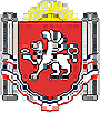 РЕСПУБЛИКА КРЫМРАЗДОЛЬНЕНСКИЙ РАЙОНБЕРЕЗОВСКИЙ СЕЛЬСКИЙ СОВЕТ64 заседание  1 созываРЕШЕНИЕ22.03.2018г.                          с. Березовка                                        № 529О назначении публичных слушаний по проекту решения «О годовом отчете об исполнении бюджета Березовского   сельского поселения Раздольненского района за 2017 год» В соответствии со статьей 28 Федерального закона от 06 октября 2003 года  № 131-ФЗ «Об общих принципах организации местного самоуправления в Российской Федерации», статьей 20 Закона Республики Крым от 21 августа 2014 года № 54-ЗРК «Об основах местного самоуправления в Республике Крым», руководствуясь Уставом муниципального образования Березовское сельское поселение Раздольненского района Республики Крым, с целью обсуждения представленного администрацией Березовского сельского поселения Раздольненского района Республики Крым проекта «О годовом отчете об исполнении бюджета Березовского   сельского поселения Раздольненского района за 2017 год», Березовский сельский советРЕШИЛ:1. Утвердить проект решения «О годовом отчете об исполнении бюджета Березовского   сельского поселения Раздольненского района за 2017 год» в целом (Приложение 1).2. Назначить проведение публичных слушаний по теме «О годовом отчете об исполнении бюджета Березовского   сельского поселения Раздольненского района за 2017 год» на 11.04.2017 года в администрации Березовского сельского поселения Раздольненского района Республики Крым  по адресу: Раздольненский район, с. Березовка ул. Гагарина, д.52, время проведения: 14-00 часов.3. Ответственным за проведение публичных слушаний, а также председательствующим назначить Назар Андрея Богдановича, председателя Березовского сельского совета - главу администрации Березовского сельского поселения. Выступающим с докладом на публичных слушаниях по проекту решения «О годовом отчете об исполнении бюджета Березовского   сельского поселения Раздольненского района за 2017 год» назначить заведующего сектором по вопросам финансов и бухгалтерского учета Селимшаеву З.4. Предложения по проекту решения «О годовом отчете об исполнении бюджета Березовского   сельского поселения Раздольненского района за 2017 год» направлять в письменном виде  по адресу: 296260, Республика Крым, Раздольненский район, с. Березовка, ул. Гагарина,52, здание администрации Березовского сельского поселения Раздольненского района,   до 10-00 часов 11.04.  2018 года.5. Проведение публичных слушаний осуществляется в соответствии с Положением о порядке организации и проведения публичных слушаний на территории Березовского сельского поселения, утвержденного решением заседания Березовского сельского совета Раздольненского района Республики Крым от 17.04.2015 г № 96 ( с изменениями и дополнениями)6. Направить проект решения «О годовом отчете об исполнении бюджета Березовского   сельского поселения Раздольненского района за 2017 год» в контрольно-счетный орган Раздольненского района на согласование и получения заключения.7. Рассмотреть проект решения «О годовом отчете об исполнении бюджета Березовского   сельского поселения Раздольненского района за  2017 год после получения заключения  контрольно-счетного органа  Раздольненского района  на предмет утверждения.8. Обнародовать (опубликовать) проект решения «О годовом отчете об исполнении бюджета Березовского   сельского поселения Раздольненского района за 2017 год», одновременно с настоящим решением путем размещения на информационном стенде Березовского сельского совета Раздольненского района Республики Крым и в сети Интернет на официальном сайте администрации Березовского сельского поселения Раздольненского района Республики Крым: (http://berezovkassovet.ru/)9. Контроль за исполнением данного решения возложить на председателя Березовского сельского совета - главу администрации Березовского сельского поселения Назар А.Б.Председатель Березовского сельского совета                                      А.Б.НазарПриложение 1 К решению Березовского сельского совета Раздольненского района Республики Крым №____ от _____________2018г	РЕСПУБЛИКА КРЫМРАЗДОЛЬНЕНСКИЙ РАЙОНБЕРЕЗОВСКИЙ СЕЛЬСКИЙ СОВЕТ__ заседание  1 созываРЕШЕНИЕ00.00.2017г.                          		с. Березовка                                        № 000 О годовом отчете об исполнении бюджета Березовского  сельского поселения Раздольненского района за  2017 годВ соответствии с Бюджетным кодексом Российской Федерации, Федеральным законом от 06 октября 2003 года № 131-ФЗ «Об общих принципах организации местного самоуправления  в Российской Федерации», Законом Республики Крым от 21.08.2014 года № 54-ЗРК «Об основах местного самоуправления в Республике Крым», Положением  «О бюджетном процессе в муниципальном образовании  Березовское сельское поселение», утвержденного Решением Березовского  сельского совета Раздольненского района Республики Крым от 30.11.2015г № 176 , Уставом  муниципального образования Березовское сельское поселение Раздольненского района Республики Крым, в целях осуществления бюджетного процесса в муниципальном образовании Березовское сельское поселение Раздольненского района Республики Крым, рассмотрев проект решения «О годовом отчете об исполнении бюджета Березовского  сельского поселения Раздольненского района за  2017 год», принимая во внимание положительное заключение контрольно-счетного органа Раздольненского района Республики Крым №   от   .04.2017 года об исполнении бюджета за 2017 год, Березовский сельский совет РЕШИЛ:1. Утвердить отчет об исполнении бюджета Березовского сельского поселения Раздольненского района за  2017 год по доходам в сумме  5425209,07 рублей и  по расходам в сумме   5460263,92 рублей со следующими показателями:1) по доходам Березовского бюджета сельского поселения Раздольненского района по кодам классификации доходов бюджетов за 2017год согласно приложению 1 к настоящему решению;  2) по расходам бюджета Березовского сельского поселения Раздольненского района по ведомственной структуре расходов бюджета Березовского сельского поселения Раздольненского района за 2017 год согласно приложению 2 к настоящему решению;3) по источникам финансирования дефицита бюджета Березовского сельского поселения Раздольненского района по кодам классификации источников финансирования дефицитов бюджетов за 2017 год согласно приложению 3 к настоящему решению;2. Настоящее решение вступает в силу со дня его официального опубликования.3. Обнародовать (опубликовать) настоящее решение путем размещения на информационном стенде Березовского сельского совета Раздольненского района Республики Крым и в сети Интернет на официальном сайте администрации Березовского сельского поселения Раздольненского района Республики Крым: (http://berezovkassovet.ru/).     4.  Контроль за выполнением данного решения возложить на постоянную комиссию по бюджету, налогам, социально- экономического развития, земельным и имущественным отношениямПредседатель Березовского сельского совета				Назар А.Б.